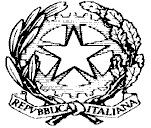                                                 ISTITUTO COMPRENSIVO STATALE“MADDALENA-BERTANI”Salita delle Battistine, 12 – 16125 GENOVA – C.F. 95160050100Tel. tel. 010/8391792  fax 010/8399112 @ e-mail: geic854002@istruzione.itProt. n. 1719/7A del 14/3/2016                                                                                                                                                                                                                                                                                                                                                                                         Affissione graduatorie scuola infanzia e primaria a.s. 2016/17 Si avvisano le Famiglie che le graduatorie relative alle iscrizioni per l'anno scolastico 2016/17 per la scuola infanzia e primaria saranno esposte da giovedì 17 marzo 2016 nell'atrio della scuola Bertani (sede di Salita delle Battistine, 12).Avverso tali graduatorie è ammesso il ricorso, da presentare in forma scritta entro 5 gg. dalla pubblicazione. Dopo tale periodo, in assenza di ricorsi,  le graduatorie diventeranno definitive.LA DIRIGENTE SCOLASTICADott.ssa Michela CasaretoFirma autografa sostituita a mezzo stampa ai sensi dell’art.3, comma 2 del decreto legislativo n.39/1993